Allah Yazdıysa BozsunGösterim Tarihi: 13 Mayıs 2022Dağıtım: CJ ENMYapım: Lara1 YapımFormat: 2DFragman Yaş Sınıflandırması: 10+, Olumsuz ÖrnekSüre: 105 dakikaFilmin Yaş Sınıflandırması: Henüz sınıflandırılmadıFragman: https://youtu.be/hAQi6FsYzugYönetmen: Barış YöşOyuncular: Gonca Vuslateri, Burak Yamantürk, Öznur Serçeler, Pelin Öztekin, Köksal EngürKonu: Hepimiz gibi sıradan bir hayat yaşarken, aşkı ıskalıyor Irmak. İlk ve tek aşkı çocukluktan kalan mektup arkadaşı. Birbirlerini hiç görmemişler ama çok iyi anlamışlar. Anlaşılmak da beraberinde sevgiyi getirmiş. Fakat zaman içinde mektuplaşmayı bırakıp birbirlerini kaybetmişler. Günler geçiyor, Irmak 30’lu yaşlarına geliyor. En yakın arkadaşı Eliz’ in nişanladığı gece akıllarına bir hurafe geliyor. Neymiş? Yastığının altına evin anahtarını koyarsan, rüyanda evleneceğin adamı görürmüşsün. Tabii durmuyor deniyor bunu Irmak ve arkadaşları. Irmak koyuyor yastığının altına anahtarları, fakat o da ne? En yakın arkadaşı Eliz’ in nişanlısı giriyor rüyasına. Olacak şey mi bu diyor ama yine de etkileniyor rüyasından. Nerde görse köşe bucak kaçıyor Eliz’ in nişanlısı Burak’tan. O ne kadar kaçsa da kader bu, her zaman seçmekten kaçtığı yollarsa yakalıyor Irmak’ı.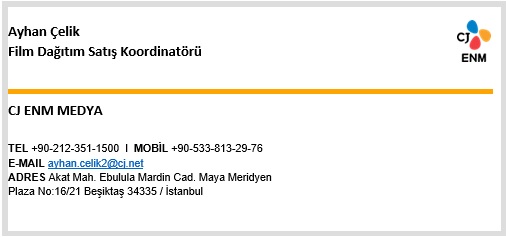 